Муниципальное бюджетное общеобразовательное учреждение средняя образовательная школа № 64 г. УфаИндивидуальный проектпо теме: «Цифровая денежная система»Направление: исследовательское Автор работы:                                                       Понырев Вадим Александрович, 11 «Б» классРуководитель:Добролюбова Наталья Ивановна,учитель информатикиУфа
 2024 годОГЛАВЛЕНИЕВВЕДЕНИЕ………………………………………………………………………..4ГЛАВА 1. Понятие и значение электронных денежных систем……………….51.1 История возникновения и развития электронных денежных систем………5
1.2 Основные принципы работы электронных денежных систем……………..5
1.3 Преимущества и недостатки электронных денежных систем по сравнению с традиционными………………………………………………………………….6ГЛАВА 2. Экономическая эффективность электронных денежных систем…..8
2.1 Влияние электронных денежных систем на экономику и финансовую систему……………………………………………………………………………..8
2.2 Влияние электронных денежных систем на уровень инфляции и стабильность цен…………………………………………………………………..8
2.3 Влияние электронных денежных систем на занятость и уровень доходов населения…………………………………………………………………………..8
2.4 Влияние электронных денежных систем на развитие малого и среднего бизнеса……………………………………………………………………………..9ГЛАВА 3. Виды сетевых платежных систем…………………………………..103.1 Описание основных видов сетевых платежных систем…………………...10
3.2 Преимущества и недостатки различных видов сетевых платежных систем……………………………………………………………………………..103.3 Рекомендации по выбору оптимального вида сетевой платежной системы для различных категорий пользователей……………………………………….11ГЛАВА 4. Пути совершенствования и развитие электронной денежной системы…………………………………………………………………………...12 4.1 Совершенствование нормативно-правовой базы, регулирующей функционирование электронной денежной системы………………………….124.2 Анализ возможностей применения новых технологий и инноваций для улучшения работы электронной денежной системы…………………………..12ЗАКЛЮЧЕНИЕ…………………………………………………………………..13СПИСОК ИСПОЛЬЗОВАННОЙ ЛИТЕРАТУРЫ……………………………..14ПРИЛОЖЕНИЯ…………………………………………………………………..15ВведениеЦель проекта: изучить цифровую денежную систему, выяснить преимущества и недостатки электронных денег.Задачи проекта: 1. Провести анализ источников, опросов по проблеме использования электронных денег.2. Систематизировать факторы, оказывающие положительное влияние на пользование электронными деньгами. 3. Выявить недостатки использования электронных денег.Актуальность проекта заключается в том, что электронные деньги являются самым новым средством оперативного использования платежа.Предмет исследования: особенности развития цифровой экономики в РоссииОбъект исследования: электронные деньги.Практическая значимость проекта заключается в том, что материал проекта может быть использован на уроках информатики.Методы исследования: Источники литературыИнтернета АнкетированиеГЛАВА 1. Понятие и значение электронных денежных систем1.1 История возникновения и развития электронных денежных систем
Электронная денежная система - это система, которая позволяет осуществлять платежи и переводы электронных средств, таких как электронные деньги или виртуальные валюты. Она включает в себя различные инструменты и технологии, которые используются для обработки, передачи и учета электронных денежных средств. Электронные денежные системы [1] могут использоваться для оплаты товаров и услуг, перевода денег между счетами, а также для других операций, связанных с электронными платежами.История возникновения и развития электронных денежных систем начинается с создания первых электронных платежных систем в конце 1990-х годов. В то время электронные платежные системы были разработаны для того, чтобы упростить процесс оплаты товаров и услуг в Интернете [2]. Первые электронные платежные системы использовали электронные кошельки и виртуальные счета для хранения и передачи электронных денег.
С развитием технологий и Интернета, электронные платежные системы стали более популярными и широко используемыми. В настоящее время существует множество различных электронных платежных систем, которые предлагают различные услуги и возможности для пользователей. Некоторые из них являются международными и позволяют осуществлять платежи в разных странах, а другие специализируются на местных платежах.
Также стоит отметить, что электронные денежные системы играют важную роль в развитии экономики и финансовых рынков [3]. Они способствуют снижению стоимости транзакций, увеличению скорости проведения платежей и повышению доступности финансовых услуг для населения. Кроме того, электронные денежные системы помогают бороться с коррупцией и отмыванием денег, так как они обеспечивают прозрачность и контроль над финансовыми операциями. Основные принципы работы электронных денежных системБезопасность: Электронные денежные системы должны обеспечивать надежную защиту средств пользователей от мошенничества и кражи. Для этого используются различные методы шифрования данных и аутентификации пользователей.Анонимность: В некоторых электронных денежных системах пользователи могут сохранять анонимность, что позволяет им использовать систему без раскрытия своей личной информации.
Удобство использования: Электронные денежные системы должны быть простыми и удобными в использовании, чтобы пользователи могли быстро и легко осуществлять платежи и переводы.
Скорость транзакций: Электронные денежные системы обычно обеспечивают высокую скорость проведения транзакций, что позволяет пользователям быстро получать доступ к своим средствам.
Доступность: Электронные денежные системы доступны для широкого круга пользователей, включая индивидуальных пользователей, малый и средний бизнес, а также крупные корпорации.
Надежность: Электронные денежные системы должны иметь высокую степень надежности и стабильности, чтобы пользователи могли быть уверены в сохранности своих средств и проведении платежей. Преимущества и недостатки электронных денежных систем по сравнению с традиционнымиПреимущества электронных денежных систем:
Удобство - электронные денежные системы позволяют осуществлять платежи и переводы в любое время и в любом месте, где есть доступ в интернет.
Быстрота - электронные транзакции проходят быстрее, чем традиционные операции с наличными или чеками.
Низкие комиссии - обычно электронные денежные системы имеют более низкие комиссии за транзакции, чем традиционные банковские услуги.
Безопасность - электронные кошельки и счета защищены с помощью шифрования и других технологий безопасности, что снижает риск мошенничества и кражи средств.
Анонимность - во многих электронных платежных системах можно сохранять анонимность при проведении транзакций.К недостаткам электронных денежных систем можно отнести: Риск взлома - несмотря на все меры безопасности, всегда есть вероятность взлома системы и кражи средств.
Зависимость от интернета - для использования электронной денежной системы необходим доступ в интернет, в случае его отсутствия использование системы становится невозможным.
Ограничения на сумму и виды платежей - некоторые электронные платежные системы могут иметь ограничения на суммы и виды платежей, которые можно осуществить через них.
Не все электронные денежные средства являются конвертируемыми в наличные - не все электронные деньги можно легко конвертировать в наличные деньги, что может создавать неудобства для некоторых пользователей.ГЛАВА 2. Экономическая эффективность электронных денежных систем2.1 Влияние электронных денежных систем на экономику и финансовую системуЭкономическая эффективность электронных денежных систем заключается в ряде преимуществ, которые они предоставляют по сравнению с традиционными платежными системами. Одним из основных преимуществ является удобство и быстрота проведения платежей и переводов. Электронные денежные системы также позволяют снижать стоимость транзакций и повышать доступность финансовых услуг для широких слоев населения. Кроме того, они способствуют борьбе с коррупцией и отмыванием денег благодаря своей прозрачности и контролю над финансовыми операциями. Все это в совокупности приводит к улучшению экономической эффективности и финансовой стабильности.2.2 Влияние электронных денежных систем на уровень инфляции и стабильность ценЭлектронные денежные системы могут оказывать влияние на уровень инфляции и стабильность цен, но это влияние может быть как положительным, так и отрицательным. С одной стороны, снижение стоимости транзакций и ускорение проведения платежей может способствовать снижению уровня инфляции. С другой стороны, рост популярности электронных денежных систем может привести к увеличению спроса на товары и услуги, что в свою очередь может вызвать повышение цен. Таким образом, влияние электронных денежных систем на уровень инфляции и стабильность цен зависит от множества факторов и требует дальнейшего изучения. Для изучения влияния электронных денежных систем на уровень инфляции и стабильность цен необходимо проводить анализ данных, исследовать динамику изменения цен и спроса на товары и услуги, а также учитывать другие факторы, которые могут влиять на эти процессы.2.3 Влияние электронных денежных систем на занятость и уровень доходов населенияЭлектронные денежные системы могут оказывать влияние на занятость и уровень доходов населения, однако это влияние может быть неоднозначным и требует дополнительного исследования. С одной стороны, развитие электронных платежных систем может способствовать созданию новых рабочих мест в сфере информационных технологий и обслуживания клиентов. С другой стороны, автоматизация процессов может привести к сокращению рабочих мест в традиционных финансовых учреждениях и сфере торговли. Кроме того, использование электронных денег может привести к изменению структуры доходов населения, поскольку некоторые услуги и товары могут стать более доступными или менее доступными в зависимости от того, как электронные деньги влияют на спрос и предложение.2.4 Влияние электронных денежных систем на развитие малого и среднего бизнесаЭлектронные денежные системы могут способствовать развитию малого и среднего бизнеса, предоставляя им возможность быстро и удобно проводить платежи и переводы, а также снижая стоимость транзакций. Это может привести к росту конкуренции и улучшению качества товаров и услуг, предоставляемых малым и средним бизнесам. Однако, для полного понимания влияния электронных денежных систем на малый и средний бизнесы, необходимо провести дополнительные исследования. Для проведения исследований необходимо собрать данные о том, как электронные денежные системы используются малым и средним бизнесом, какие преимущества и недостатки они видят в использовании этих систем, а также как это влияет на их доходы и конкурентоспособность.ГЛАВА 3. Виды сетевых платежных систем3.1 Описание основных видов сетевых платежных системСуществует несколько основных видов сетевых платежных систем:
1. Электронные кошельки - это системы, которые позволяют хранить и переводить электронные деньги. Примеры включают PayPal, WebMoney, Яндекс.Деньги и Qiwi.
2. Мобильные платежные системы - эти системы позволяют проводить платежи с помощью мобильных телефонов. Примеры включают Apple Pay, Samsung Pay и Google Pay [4]. 
3. Криптовалютные платежные системы - это системы, основанные на использовании криптовалют для проведения платежей. Примеры включают Bitcoin[5], Ethereum[6] и Litecoin[7].
4. Банковские платежные системы - это системы, предоставляемые банками для проведения онлайн-платежей. Примеры включают Сбербанк Онлайн, Альфа-Клик и Тинькофф Банк.3.2 Преимущества и недостатки различных видов сетевых платежных системПреимущества и недостатки сетевых платежных систем могут быть разными в зависимости от вида системы. Например, электронные кошельки обычно предлагают удобство и быстроту проведения платежей, но могут иметь ограничения по суммам и видам платежей. Мобильные платежные системы удобны для совершения быстрых платежей, но зависят от наличия мобильного телефона и доступа в интернет. Криптовалютные системы предоставляют высокую степень анонимности и скорость транзакций, но пока еще не имеют широкого признания и могут быть связаны с рисками. Банковские системы обеспечивают надежность и безопасность транзакций, но могут быть менее удобными для небольших платежей и переводов.3.3 Рекомендации по выбору оптимального вида сетевой платежной системы для различных категорий пользователей.При выборе оптимального вида сетевой платежной системы следует учитывать следующие факторы:
Цель использования - если вам нужны быстрые и удобные платежи, то лучше выбрать электронные кошельки или мобильные платежные системы. Если вы хотите сохранить анонимность, то криптовалюты могут быть лучшим выбором. Если же вам нужна надежность и безопасность, то банковские системы могут быть оптимальным вариантом. Сумма и вид платежа: Некоторые системы могут иметь ограничения на сумму и вид платежей, поэтому перед выбором системы убедитесь, что она подходит для ваших нужд.Опыт использования - если вы уже имеете опыт использования определенной платежной системы, то можете выбрать ее, так как она может быть более удобной и привычной для васБезопасность - важно выбирать систему, которая обеспечивает надежную защиту ваших средств и личных данных.ГЛАВА 4. Пути совершенствования и развитие электронной денежной системы.4.1 Совершенствование нормативно-правовой базы, регулирующей функционирование электронной денежной системы.Электронная денежная система (ЭДС) [8] является важной частью современной финансовой системы, и ее развитие требует постоянного совершенствования нормативно-правовой базы. Вот несколько основных направлений, в которых следует развивать законодательство для регулирования ЭДС:
1. Установление правил работы электронных платежных систем: разработка законов и нормативных актов, регулирующих деятельность электронных платежных систем, таких как PayPal, Alipay и WeChat Pay. Это включает определение прав и обязанностей участников системы, установление требований к их лицензированию и сертификации, а также к защите персональных данных и информации о платежах.
2. Регулирование электронных денег: разработка законодательства, определяющего понятие “электронные деньги” и регулирующего их обращение, хранение и обмен. Это может включать определение основных требований к эмитентам и операторам электронных денег, установление правил по обеспечению их безопасности и конфиденциальности, а также установление правил налогообложения и контроля за их обращением.
3. Регулирование криптовалют: разработка законов, регулирующих криптовалюты, такие как биткоин и другие виртуальные валюты. Это должно включать определение статуса криптовалют, установление основных требований к участникам рынка, установление правил их налогообложения и регулирование их обращения на международном уровне.
.4.2 Анализ возможностей применения новых технологий и инноваций для улучшения работы электронной денежной системы.Применение искусственного интеллекта и машинного обучения для анализа данных и оптимизации процессов в ЭДС.
2.  Использование блокчейна и смарт-контрактов для обеспечения безопасности и прозрачности транзакций в ЭДС.3. Разработка новых видов электронных денег и платежных инструментов, адаптированных к потребностям различных групп пользователей.
4. Внедрение технологий распределенных реестров и квантовых вычислений для повышения безопасности и эффективности ЭДС.ЗаключениеХочу заключить, что электронная денежная система является неотъемлемой частью современной экономики и требует постоянного совершенствования нормативно-правовой базы для ее регулирования. Необходимо развивать законодательство в области электронных платежных систем, электронных денег и криптовалют, устанавливать правила работы с ними, обеспечивать их безопасность и конфиденциальность, а также регулировать их налогообложение. Кроме того, важно использовать новые технологии и инновации, такие как искусственный интеллект, блокчейн, смарт-контракты и квантовые вычисления, для улучшения работы ЭДС и повышения ее эффективности.СПИСОК ИСПОЛЬЗОВАННОЙ ЛИТЕРАТУРЫБорисов Е. Ф., Петров А. С., Стерликов Ф. Ф. Экономика:  Справочник. М.: Финансы и статистика, 1997. 400с.Верховин В. И., Зубков В. И. Экономическая социология. М.: Высш. шк., 2002. 460с.Конституционное право: Словарь / Отв. Ред В.В. Маклаков. М.: Юристъ, 2001. 566с.Конюхова Т.В. Правовое регулирование инвестиций пенсионных фондов // Законодательство и экономика. 2004. № 12. С. 24 -37.СПИСОК ИНТЕРНЕТ-РЕСУРСОВhttps://ru.wikipedia.org/wiki/Электронные_деньгиПриложения1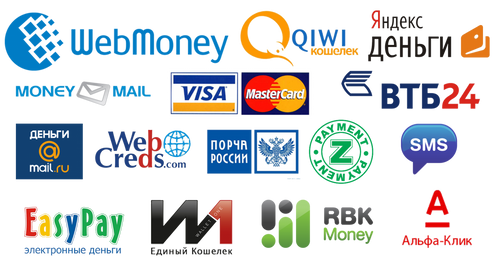 2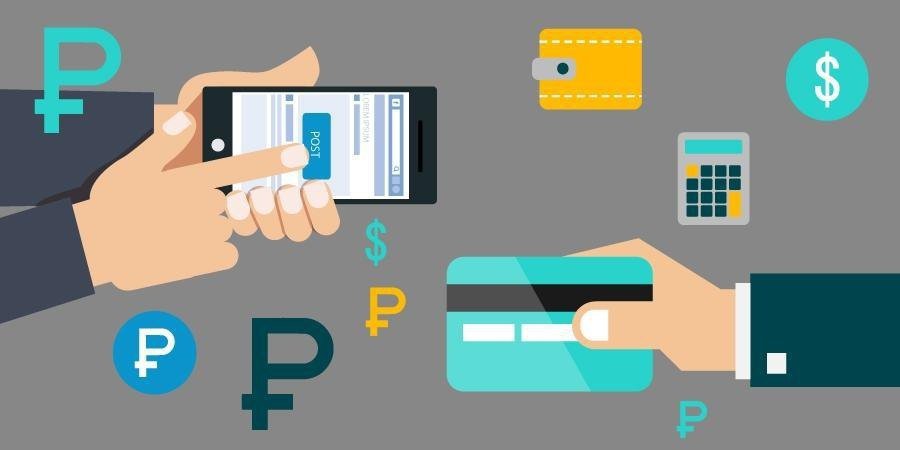 3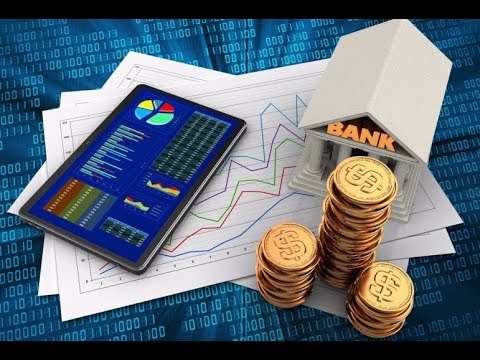 4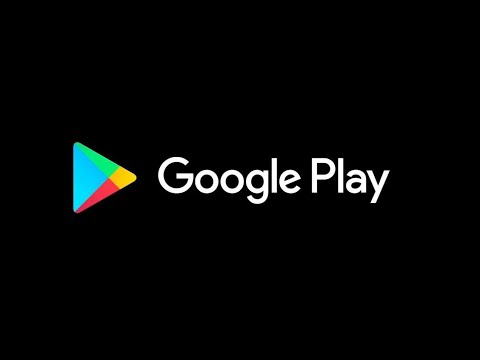 5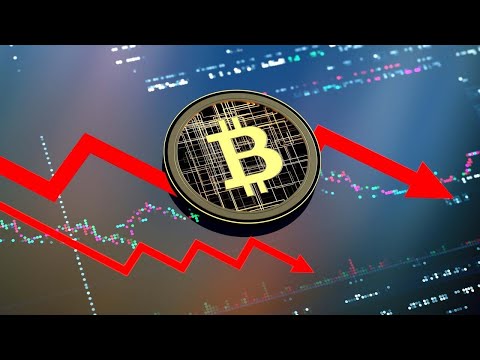 6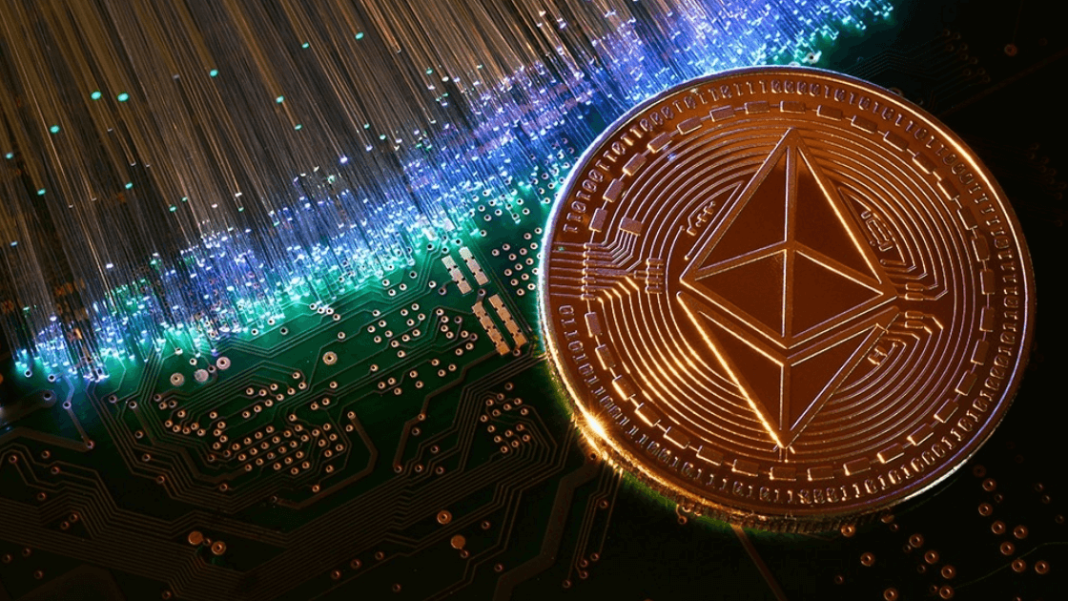 7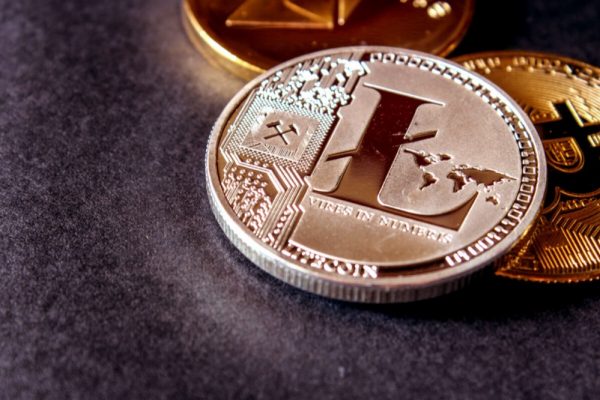 8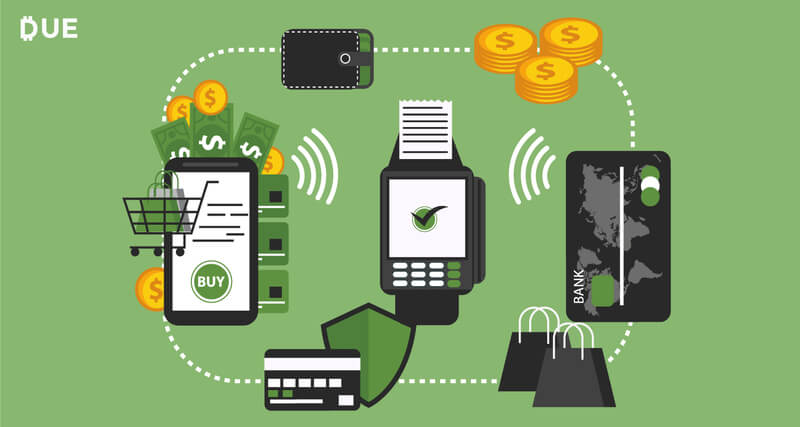 ПАСПОРТ ПРОЕКТАТема проекта: Цифровая денежная система.Руководитель проекта: учитель информатики Добролюбова Наталья Ивановна.Консультант проекта: учитель информатики Добролюбова Наталья Ивановна.Учебный предмет, в рамках которого проводится работа по проекту: информатика. Автор проекта: Понырев Вадим Александрович, 11 «Б» класс.Тип проекта: практико-ориентированный.Цели проекта: изучить цифровую денежную систему.Задачи проекта: - Изучение основ цифровой денежной системы: понимание принципов работы, преимуществ и недостатков по сравнению с традиционными денежными системами.- Обзор существующих цифровых валют и платформ, их сравнение и анализ.- Определение преимуществ и недостатков использования цифровой валюты в сравнении с традиционными деньгами.- Исследование юридических и регулятивных аспектов цифровой валюты, а также возможных рисков и проблем.Вопросы проекта: - Что такое цифровая денежная система и как она работает?
- Какие преимущества имеет цифровая валюта по сравнению с наличными и банковскими переводами?
- Какие существуют риски и проблемы, связанные с использованием цифровой валюты?
- Как обеспечить безопасность и устойчивость цифровой денежной системы?
- Какие технологии и алгоритмы используются для создания цифровой валюты?Оборудование: ПК, проектор.Аннотация проекта: данный проект направлен на изучение цифровой денежной системы.Продукты проекта: исследовательская работа.Оценка содержания проекта (отзыв руководителя).